Przeczytaj zdania, a następnie odpowiedz na pytania pisemnie samodzielnie lub po śladzie. Narysuj  3 stopniową półkę                i przyklej obrazki wg tekstu.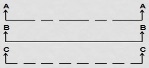 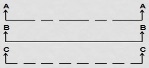 Grześ rozpoczyna wiosenne porządki. Na górnej półce układa misia. Po jego lewej stronie układa piłkę. Po prawej stronie układa książkę. Na środkowej półce są cztery klocki, a na najniższej półce leży mały i duży samochodzik. Siostra Grzesia ma na imię Milena. Ona lubi rysować konie i słoneczniki. Co robi Grześ? Jak ma na imię siostra Grzesia? Co lubi rysować siostra Grzesia?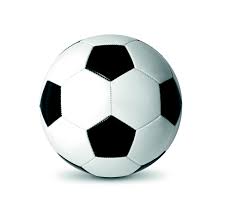 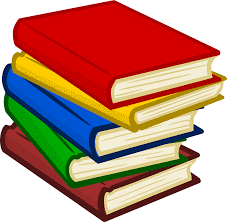 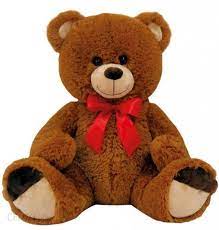 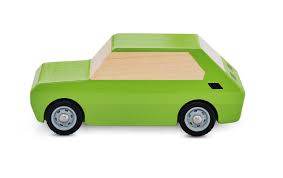 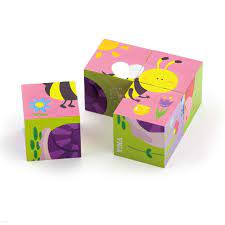 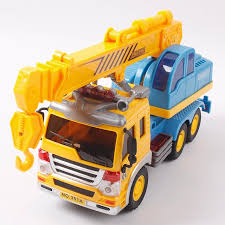 